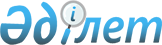 О внесении изменений в решение Кармакшинского районного маслихата Кызылординской области "О бюджете сельского округа Акжар на 2023-2025 годы" от 21 декабря 2022 года № 254Решение Кармакшинского районного маслихата Кызылординской области от 22 ноября 2023 года № 91
      Кармакшинский районный маслихат Кызылординской области РЕШИЛ:
      1. Внести в решение Кармакшинского районного маслихата Кызылординской области от 21 декабря 2022 года № 254 "О бюджете сельского округа Акжар на 2023-2025 годы" следующие изменения:
      подпункты 1), 2) пункта 1 изложить в новой редакции:
      "1) доходы – 121 562,1 тысяч тенге, в том числе:
      налоговые поступления – 4 270 тысяч тенге;
      неналоговые поступления – 133 тысяч тенге;
      поступления от продажи основного капитала – 26 тысяч тенге;
      поступления трансфертов – 117 133,1 тысяч тенге;
      2) затраты – 121 933,2 тысяч тенге";
      приложение 1, 5, 6 к указанному решению изложить в новой редакции согласно приложениям 1, 2, 3 к настоящему решению.
      2. Настоящее решение вводится в действие с 1 января 2023 года. Бюджет сельского округа Акжар на 2023 год Целевые трансферты, предусмотренные в бюджете сельского округа Акжар на 2023 год за счет областного бюджета Целевые трансферты, предусмотренные в бюджете сельского округа Акжар на 2023 год за счет районного бюджета
					© 2012. РГП на ПХВ «Институт законодательства и правовой информации Республики Казахстан» Министерства юстиции Республики Казахстан
				
      Председатель Кармакшинского районного маслихата: 

Ә.Қошалақов
Приложение 1 к решению
Кармакшинского районного маслихата
Кызылординской области
от "22" ноября 2023 года № 91Приложение 1 к решению
Кармакшинского районного маслихата
Кызылординской области
от "21" декабря 2022 года № 254
Категория
Категория
Категория
Категория
Категория
Сумма, тысяч тенге
Класс
Класс
Класс
Класс
Сумма, тысяч тенге
Подкласс
Подкласс
Подкласс
Сумма, тысяч тенге
Специфика
Специфика
Сумма, тысяч тенге
Наименование
Наименование
Сумма, тысяч тенге
1.Доходы
1.Доходы
121562,1
1
Налоговые поступления
Налоговые поступления
4270
01
Подоходный налог
Подоходный налог
1600
2
Индивидуальный подоходный налог
Индивидуальный подоходный налог
1600
04
Hалоги на собственность
Hалоги на собственность
2530
1
Hалоги на имущество
Hалоги на имущество
129
3
Земельный налог
Земельный налог
120
4
Hалог на транспортные средства
Hалог на транспортные средства
2281
05
Внутренние налоги на товары, работы и услуги
Внутренние налоги на товары, работы и услуги
140
3
Поступления за использование природных и других ресурсов
Поступления за использование природных и других ресурсов
140
2
Неналоговые поступления
Неналоговые поступления
133
01
Доходы от государственной собственности
Доходы от государственной собственности
133
5
Доходы от сдачи в аренду имущества, находящегося в собственности государства
Доходы от сдачи в аренду имущества, находящегося в собственности государства
133
3
Поступления от продажи основного капитала
Поступления от продажи основного капитала
26
03
Продажа земли и нематериальных активов
Продажа земли и нематериальных активов
26
1
Продажа земли
Продажа земли
26
4
Поступления трансфертов 
Поступления трансфертов 
117133,1
02
Трансферты из вышестоящих органов государственного управления
Трансферты из вышестоящих органов государственного управления
117133,1
3
Трансферты из районного (города областного значения) бюджета
Трансферты из районного (города областного значения) бюджета
117133,1
Функциональная группа 
Функциональная группа 
Функциональная группа 
Функциональная группа 
Функциональная группа 
Сумма, тысяч тенге
Функциональная подгруппа
Функциональная подгруппа
Функциональная подгруппа
Функциональная подгруппа
Сумма, тысяч тенге
Администратор бюджетных программ
Администратор бюджетных программ
Администратор бюджетных программ
Сумма, тысяч тенге
Программа
Программа
Сумма, тысяч тенге
Наименование
Сумма, тысяч тенге
2.Затраты
121932,2
01
Государственные услуги общего характера
46272,3
1
Представительные, исполнительные и другие органы, выполняющие общие функции государственного управления
46272,3
124
Аппарат акима города районного значения, села, поселка, сельского округа
46272,3
001
Услуги по обеспечению деятельности акима города районного значения, села, поселка, сельского округа
45579,3
022
Капитальные затраты государственного органа
693
05
Здравоохранение
4
9
Прочие услуги в области здравоохранения
4
124
Аппарат акима города районного значения, села, поселка, сельского округа
4
002
Организация в экстренных случаях доставки тяжелобольных людей до ближайшей организации здравоохранения, оказывающей врачебную помощь
4
07
Жилищно-коммунальное хозяйство
14325,8
3
Благоустройство населенных пунктов
14325,8
124
Аппарат акима города районного значения, села, поселка, сельского округа
14325,8
008
Освещение улиц в населенных пунктах
600
011
Благоустройство и озеленение населенных пунктов
13725,8
08
Культура, спорт, туризм и информационное пространство
37582
1
Деятельность в области культуры
37582
124
Аппарат акима города районного значения, села, поселка, сельского округа
37582
006
Поддержка культурно-досуговой работы на местном уровне
37582
12
Транспорт и коммуникация
2987,7
124
Аппарат акима города районного значения, села, поселка, сельского округа
2987,7
012
Строительство и реконструкция автомобильных дорог в городе районного значения, селе, поселке, в сельском округе
2987,7
13
Прочие 
20761,4
9
Прочие
20761,4
124
Аппарат акима города районного значения, села, поселка, сельского округа
20761,4
057
Реализация мероприятий по социальной и инженерной инфраструктуре в сельских населенных пунктах в рамках проекта "Ауыл-Ел бесігі"
20751,4
058
Развитие социальной и инженерной инфраструктуры в сельских населенных пунктах в рамках проекта "Ауыл-Ел бесігі"
10,0
3.Чистое бюджетное кредитование
0
4. Сальдо по операциям с финансовыми активами
0
5. Дефицит (профицит) бюджета
-371,1
6. Финансирование дефицита (использование профицита) бюджета
371,1
8
Используемые остатки бюджетных средств
371,1
01
Остатки бюджетных средств
371,1
1
Свободный остатки бюджетных средств
371,1Приложение 2 к решению
Кармакшинского районного маслихата
Кызылординской области
от "22" ноября 2023 года № 91Приложение 5 к решению
Кармакшинского районного маслихата
Кызылординской области
от "21" декабря 2022 года № 254
№
Атауы
Сомасы, мың теңге
Текущие целевые трансферты:
18 140,7
1
Реализация мероприятий по социальной и инженерной инфраструктуре в сельских населенных пунктах в рамках проекта "Ауыл-Ел бесігі"
18 140,7
Среднии ремонт улицы Жабаева в с.Акжар, Кармакшинского района,Кызылординской области
18 140,7Приложение 3 к решению
Кармакшинского районного маслихата
Кызылординской области
от "22" ноября 2023 года № 91Приложение 6 к решению
Кармакшинского районного маслихата
Кызылординской области
от "21" декабря 2022 года № 254
№
Атауы
Сомасы, мың теңге
Текущие целевые трансферты:
18 292,7
1
На реализацию мероприятий по социальной и инженерной инфраструктуре в сельских населенных пунктах в рамках проекта "Ауыл-Ел бесігі"
2 015,7
На среднии ремонт улицы Жабаева в с.Акжар, Кармакшинского района,Кызылординской области
2 015,7
2
На устройство детской игровой и спортивной площадки в ауле Акжар
13 437,0
3
На проведение культурного мероприятия посвященного к 80летию Байсалова Ж
2 100,0
4
На проведение экспертизы качества среднего ремонта и материалов по улице Ж.Жабаева Акжарского сельского округа.
595,0
5
На паспортизацию ул.Кунанбаева в ауле Акжар
145,0
Целевые трансферты на развитие:
2 997,7
1
На разработку ПСД стройтельства автодороги ул.Кунанбаева
2 987,7
2
На стройтельство автодороги ул.Кунанбаева
10,0
Всего:
21 290,4